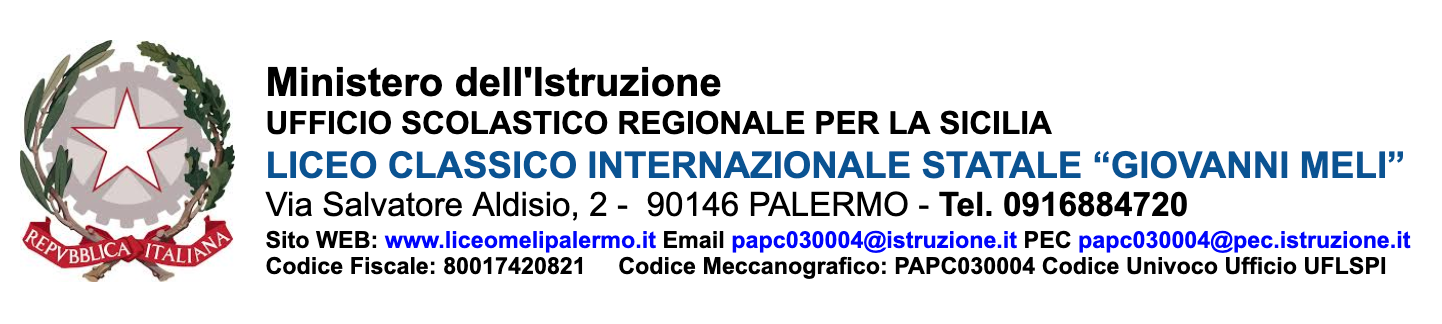 Legenda: 1 = poco frequente; 2 = abbastanza frequente; 3 = molto frequenteRelazione a Consuntivo del Consiglio della ClasseRelazione a Consuntivo del Consiglio della ClasseAnno ScolasticoClasse Coordinatore1PROFILO DELLA CLASSELa classe è attualmente composta da	n. studenti ……………..Nel corso dell’anno si sono ritirati  n. …………In terza  era composta da n. ……. alunni; in quarta era composta da  n. ……. alunni. La classe è/non è omogenea per  (abilità di base; senso di responsabilità;  impegno;  interesse; attitudine;  partecipazione al dialogo educativo,……..)Il clima relazionale ….Il rapporto fra gli studenti è ….Il rapporto fra studenti e docenti è…..Il comportamento è …….. Eventuali fattori che hanno favorito/non favorito il processo di apprendimento-insegnamento ……..L’attivazione della DAD/DDI…. I programmi sono stati svolti in modo regolare/irregolare…., secondo tempi adeguati al ritmo di apprendimento medio della classe….. 2OBIETTIVI RAGGIUNTI DAL CONSIGLIO DI CLASSEArea cognitiva Conoscenza dei contenuti delle singole discipline Comprensione logica dei dati Area metodologicaPersonalizzazione delle strategie, dei mezzi e dei tempi di apprendimento Promozione di una giusta sintesi tra sapere teorico e sapere pratico Promozione dell’impegno allo studio, della continuità dell’applicazione e della costruzione di un valido e personale metodo di studio Area psico-affettivaDesiderio di autonoma ricerca Promuovere e consolidare la motivazione all’apprendimento Maturazione dell’identità personale e delle capacità decisionali Promozione di un clima di serenità e di collaborazione Sviluppo delle capacità relazionali e comunicative Disponibilità al dialogo ed al confronto nel rispetto dell’interlocutore Conseguimento dell’autonomia intellettuale ed umana Area logico-argomentativaRaggiungimento di un metodo efficace che abitui al ragionamento Abitudine alla precisione con attenzione alla qualità dell’acquisizione Argomentare con consapevolezza Area linguistica e comunicativaAcquisire abilità nella comunicazione e promuovere un atteggiamento critico e problematico capace di favorire la comprensione della realtà nel suo aspetto linguistico, letterario, storico e sociale Acquisire un linguaggio corretto, chiaro ed appropriato Individuare e rappresentare collegamenti e relazioni tra fenomeni, eventi e concetti diversi anche appartenenti a diversi ambiti disciplinari Area storica, umanistica e filosoficaComprendere le peculiarità dell’uomo, in quanto essere sociale nella relazionalità ed interdipendenza con l’ambiente Area scientifica e matematicaPromuovere un atteggiamento critico e problematico capace di favorire comprensione della realtà nei suoi aspetti osservabili e misurabili Formare una razionalità analitico –sintetica Individuare i rapporti di causa ed effetto negli eventi studiati Analizzare dati, fatti, fenomeni, immagini, documenti 3OSSERVAZIONE SUI PROGRESSI IN TERMINI DI INTERESSE, PARTECIPAZIONE AL DIALOGO EDUCATIVO E APPRENDIMENTO COMPLESSIVOLa classe ha mostrato: ampio interesse e assidua partecipazione al dialogo educativo con un continuo e lodevole progresso nell’apprendimento.                                                                                                livelli alterni di interesse e di partecipazione al dialogo educativo, con apprendimenti complessivi mediamente soddisfacenti.                                                                                         livelli alterni di interesse e di partecipazione al dialogo educativo, con apprendimenti complessivi poco soddisfacenti.                                                                                                     livelli scarsi di interesse e di partecipazione al dialogo educativo, con apprendi menti complessivi poco soddisfacenti.                     sono stati riscontrati casi particolari (es. soggetti a rischio o con preparazione di base inferiore ai pre-requisiti) che hanno richiesto le seguenti strategie didattiche:________________________________________________________________________Altro (precisare) __________________________________________________________4CONOSCENZE CAPACITÀ E COMPETENZE CONSEGUITERelativamente alle conoscenze capacità e competenze raggiunte si rimanda al dettaglio singole relazioni disciplinari.5METODOLOGIA DIDATTICA E STRUMENTI DIDATTICI FUNZIONALI METODOLOGIA DIDATTICA E STRUMENTI DIDATTICI FUNZIONALI METODOLOGIA DIDATTICA E STRUMENTI DIDATTICI FUNZIONALI METODOLOGIA DIDATTICA E STRUMENTI DIDATTICI FUNZIONALI METODOLOGIA DIDATTICA E STRUMENTI DIDATTICI FUNZIONALI METODOLOGIA DIDATTICA E STRUMENTI DIDATTICI FUNZIONALI METODOLOGIA DIDATTICA E STRUMENTI DIDATTICI FUNZIONALI METODOLOGIA DIDATTICA E STRUMENTI DIDATTICI FUNZIONALI METODOLOGIA DIDATTICA E STRUMENTI DIDATTICI FUNZIONALI METODOLOGIA DIDATTICA E STRUMENTI DIDATTICI FUNZIONALI METODOLOGIA DIDATTICA E STRUMENTI DIDATTICI FUNZIONALI ModalitàIta Latino GrecoStoriaFilosof Mate  Fisica IngleseScienze Arte ScienzeMotorRel Lezione frontaleLezione partecipata Lezione multimediale Metodo induttivo Lavoro di gruppo CLIL Problem solving Discussione guidata EsercitazioniLezione sincrona Lezione asincrona Debate6VERIFICHE EFFETTUATEOgni docente ha effettuato in numero riportato sul seguente prospetto, verifiche orali e scritto-pratico–grafiche, registrate e messe agli atti della scuola dopo la dovuta correzione (revisione), valutazione e discussione con gli alunni. Le verifiche sommative somministrate mediamente in ciascun periodo sono state, per ciascuna disciplina:  maggiore di tre            tre             due            uno 7VALUTAZIONE DEL COMPORTAMENTOSi rinvia alle griglie parte integrante del PTOF – Aggiornamento 2020/20218MODALITÀ DI  CONSOLIDAMENTO e RECUPERORecupero in itinere Recupero in orario extracurriculareIndagine sulle difficoltà incontrate nello studio e ricerca delle cause Attività differenziate o graduate per fasce di livelloAttività personalizzate e/o individualizzate9MODALITÀ DI POTENZIAMENTOAttività differenziate o graduate per fasce di livelloAttività personalizzate e/o individualizzatePartecipazione a concorsi artistico – culturali, spettacoli teatrali e musicali Partecipazione a progetti curriculari ed extracurriculari10ATTIVITÀ EXTRACURRICULARIATTIVITÀ EXTRACURRICULARIATTIVITÀ DI AMPLIAMENTO DELL’OFFERTA FORMATIVA SVOLTE NELL’ANNO SCOLASTICOATTIVITÀ DI AMPLIAMENTO DELL’OFFERTA FORMATIVA SVOLTE NELL’ANNO SCOLASTICOTIPOLOGIA OGGETTO/AMBITO DISCIPLINAREIncontri con esperti Partecipazioni ad eventiPartecipazioni a concorsi11RAPPORTI CON LE FAMIGLIEI rapporti con le famiglie hanno riguardato:   1- Tutta la classe       2- Buona parte della classe       3 - Pochi allievi    e sono stati, nei casi considerati:      1- Assidui        2 - Sporadici   IL CONSIGLIO DI CLASSEIL CONSIGLIO DI CLASSEDisciplinaFirmaLingua e letteratura italianaLingua e cultura latinaLingua e cultura grecaStoria e GeografiaStoria e FilosofiaLingua e cultura straniera (Inglese)Lingua e letteratura spagnolaMatematicaFisicaScienze naturaliStoria dell’arteScienze motorie e sportiveReligione cattolicaAttività alternative